Autorisation de droit à l’imageتصريح بحقوق الصورة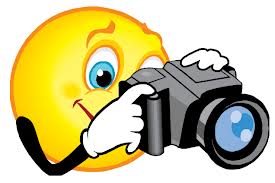 				Date _______________________التاريخSignatures des parents/ représentants légaux توقيعات الأولياء/ الممثلين الشرعيينNous soussignés,Madame ____________________ Mère Représentante légaleEt Monsieur _______________ Père Représentant légalAutorisons la prise de vue à titre gratuit et l’utilisation des photographies/vidéos  réalisées de notre fille/notre fils _____________________________________, élève de la classe ___________Pour illustrer des documents pédagogiques: publication par l’académie de brochures consacrées à l’éducation, sites web académiques, vidéos et documents destinés à la formation des enseignants.نحن الموقعينأدناه____________________السيدةأمممثلة شرعيةو_______________السيّدأب ممثّل شرعينسمح بالتصوير المجاني وإستعمال صور وفيديوهات إبنتي/إبني_____________________________________, ___________تلميذ(ة) في القسملتوضيح الوثائق التربوية: تقوم الأكاديمية بنشر منشورات تعليمية ومواقع إلكترونية أكاديمية وفيديوهات ووثائق من أجل تكوين المعلمين